NJ 7. – DÚ č. 11 – do 4/6 2020Celý dom. úkol najdeš na školním webu https://www.zsgm.cz/ukoly/7-rocnikPOSTUP PRÁCE:Vyřeš úkoly a pošli na můj e-mail:chromikova@zsgm.cz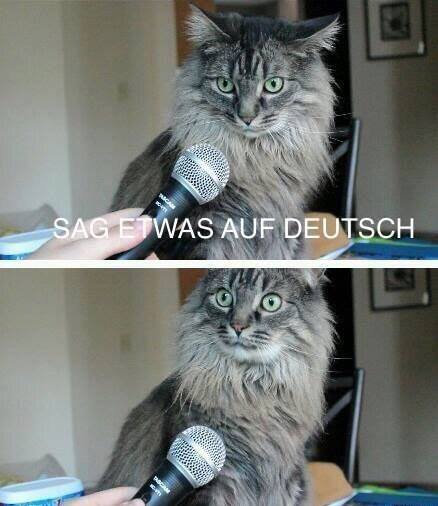 